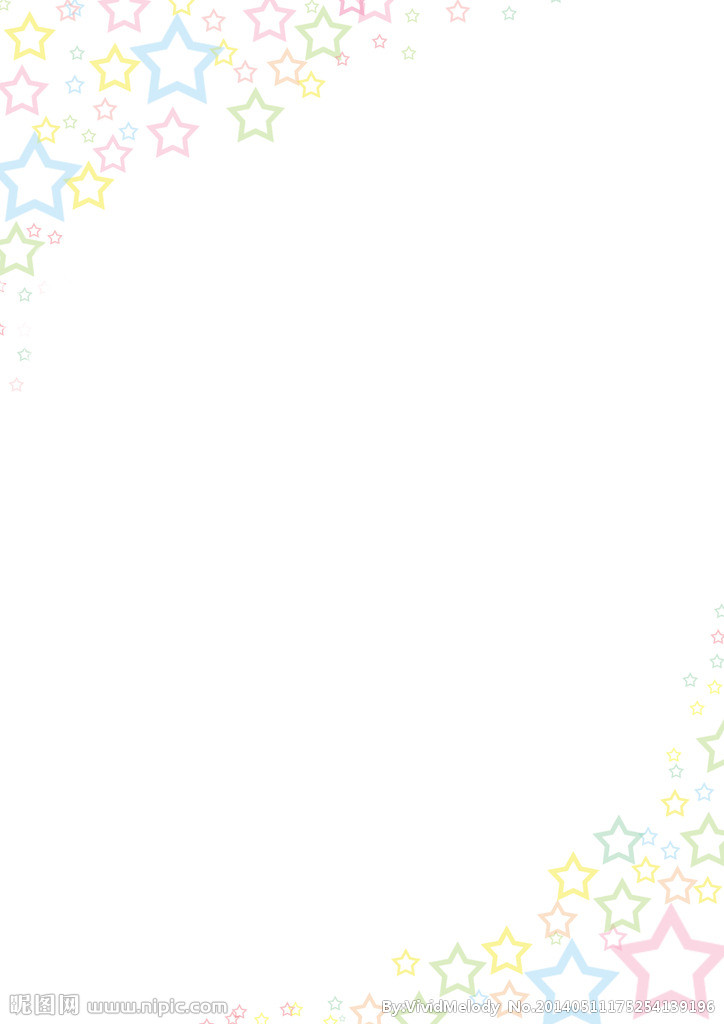 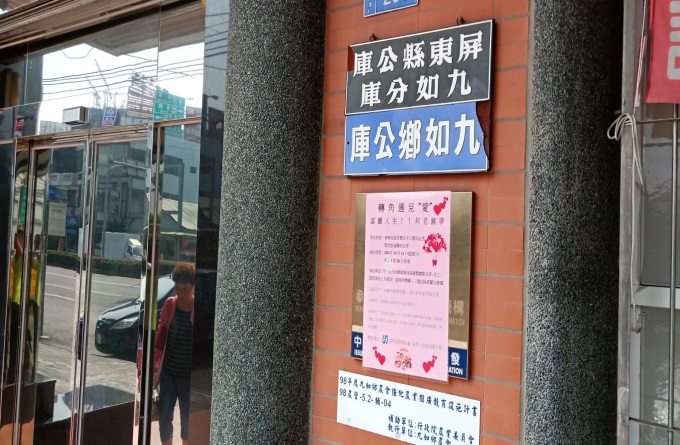 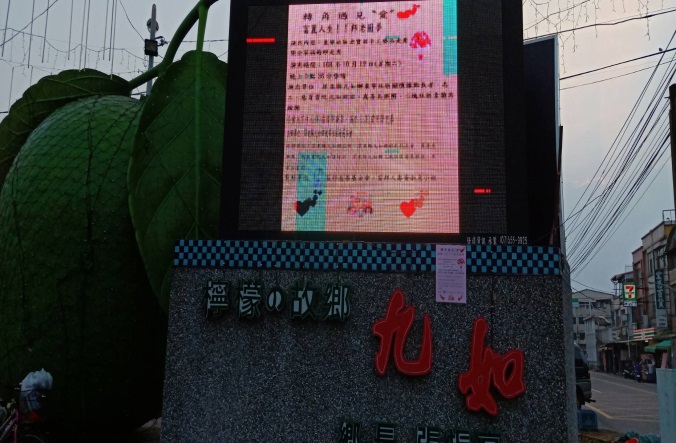 九如鄉公所廣告                     九如地標電視牆廣告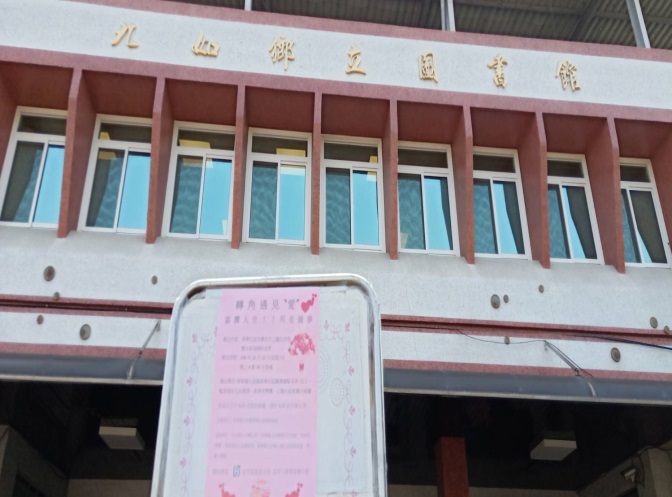 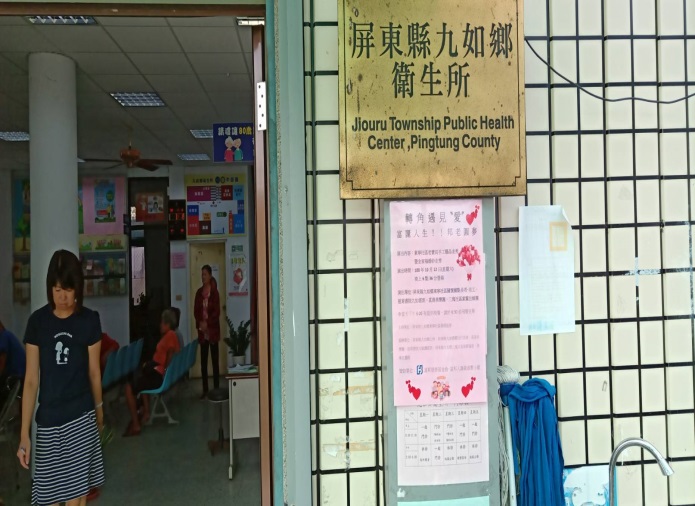 九如圖書館廣告                     九如衛生所廣告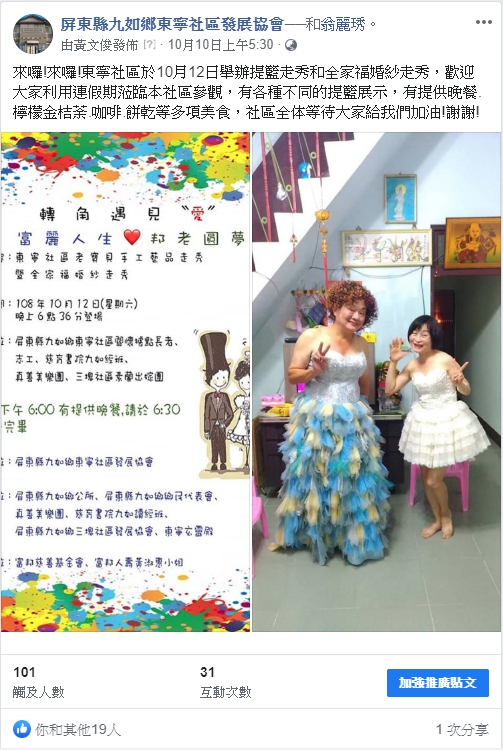 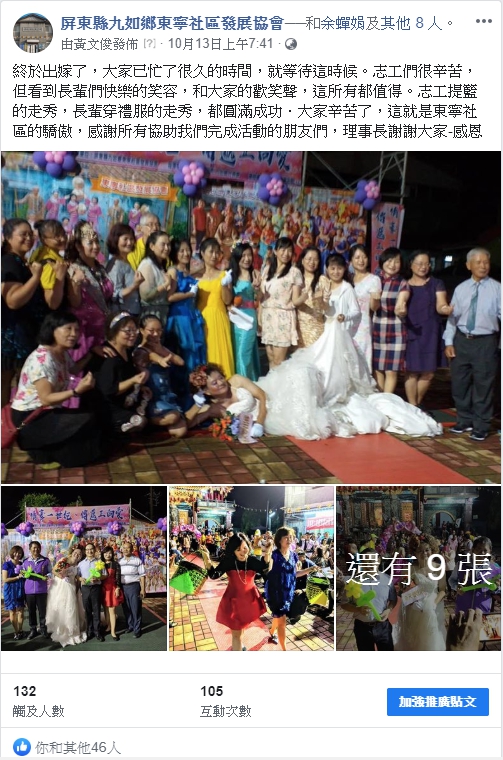 Facebook廣告                           Facebook廣告主辦單位：屏東縣九如鄉東寧社區發展協會協助單位： 富邦慈善基金會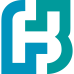 活動地點：東寧社區活動中心